Hi, how are you?I’m fine, thanks, and you?I’m good, thanks.Let’s play a quiz game!Ok. I like games.Four hints. One, its an object. Two, its black and white. Three, its big and four, I like music.Hmmmm. Is it a piano?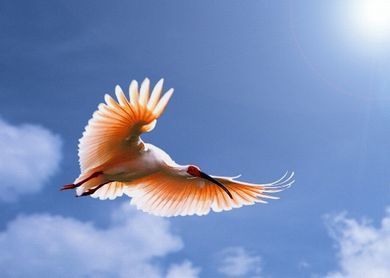 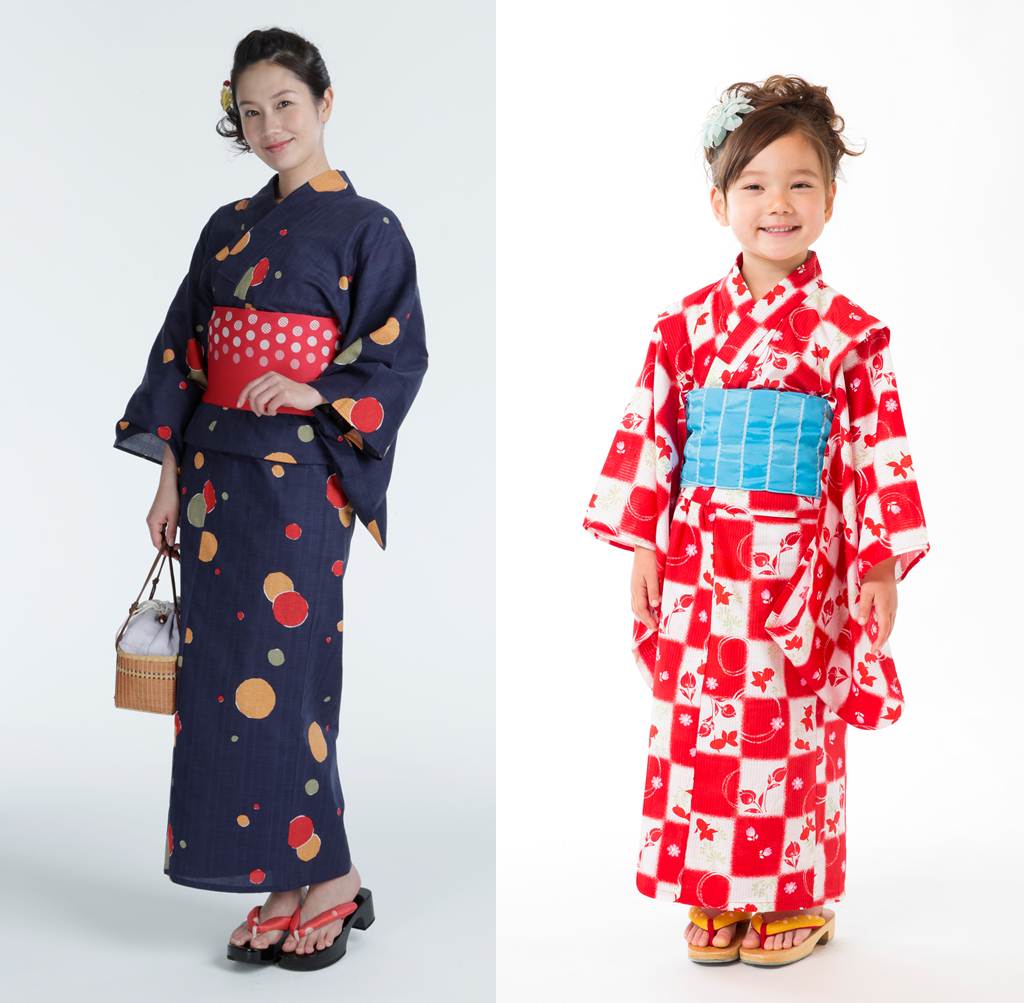 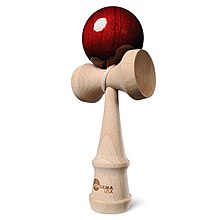 Yes, you got it. Your turn.Ok. One, its food. Two, its red. Three, it’s round, Four, it’s sweet.Hmmmm, it is a…